СПИСЪКдопуснати до тест кандидати за длъжността Главен вътрешен одиторв Дирекция „Вътрешен одит“Стефан Красимиров КласановЛорета Кирилова ГорановаАлександър Димитров ИвановРадослава Иванова ИвановаПосочените допуснати кандидати трябва да се явят на тест на 28.09.2020 г. от 10.00 часа в малка зала Партер в сградата на Министерство на труда и социалната политика, гр. София, ул. „Триадица“ №2.ПРЕДСЕДАТЕЛ:  /П/                  /Красимир Ралев/	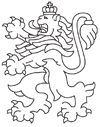 РЕПУБЛИКА БЪЛГАРИЯАгенция за социално подпомагане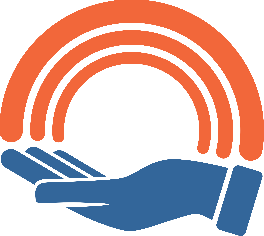 